Площа ділянки (вул. Гайова, біля будинку 40) - 0,05 гаСторони дитячого майданчика:25м х9м х23м х9мДитяча частина (для дітей 1-10 років)Спортивна частина (для дітей 10-18 років)№Складові завданняОрієнтовна вартість, грн1.Сторона від джерельця: Огорожа секційна висотою 1 м (стовпи + забор + робота) 20 м.п., х 2000,0/ м.п. = 40 000,0Сторона від вулиці:Огорожа секційна (секції з стовпами висотою 1 м + хвіртка + робота) 16 м.п. х 2 060,0/м.п. = 32 960,0Всі сторони дитячої частини – поребрик для штучного покриття 40 м.п. + робота х 400,0 = 14 000,086 9602.Штучне покриття – гумова плитка (500х500х300) 650,0/м2 х 190 м2123 5003.Основа під штучне покритя та тренажери (щебінь 20х40 і відсів 0х5 – 15 см) 550,0/м2 х 230 м2 126 5004.Проектно-кошторисна документація (5%)35 0005.Монтаж, доставка обладнання (25% вартості обладнання)51 0006.Обладнання для дитячої частини (розписане нижче)143 5367.Обладнання для спортивної частини (розписане нижче)63 5008.Непередбачувані витрати (10%)70 000РАЗОМ:699 9961.Пісочниця з кришкою (для дітей 1-6 років)http://brustyle.com.ua/detckoe-igrovoe-oborudovanie-miros./pecochnici-domiki-becedki?product_id=1204 15 970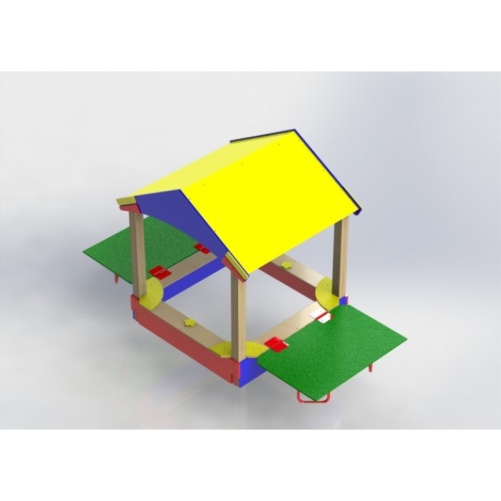 15 9702.Гімнастичний комплекс «Авто» (для дітей 1-6 років)http://brustyle.com.ua/detckoe-igrovoe-oborudovanie-miros./mashinki-i-parovoziki1.html/gimnacticheckii-komplekc-avto.html 25 813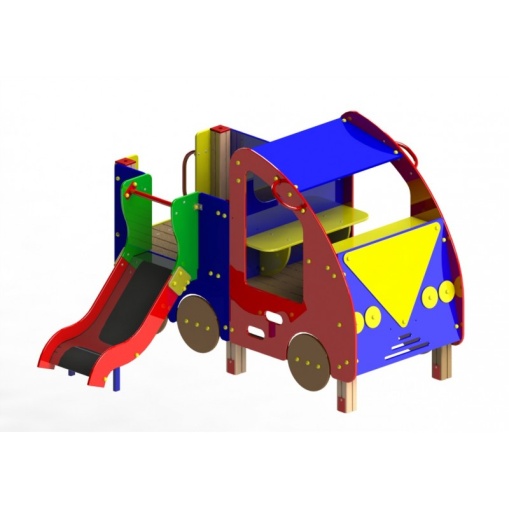 25 8133.Карусель (для дітей 3-10 років)http://brustyle.com.ua/detckoe-igrovoe-oborudovanie-miros./kacheli-i-karuceli/karucel-klacik.html 11 413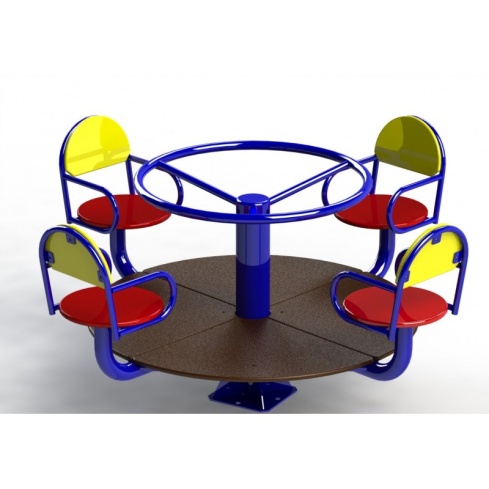 11 4134.Качалка – балансир (для дітей 3-6 років)http://brustyle.com.ua/detckoe-igrovoe-oborudovanie-miros./kachalki-i-balanciri?product_id=1182 3 900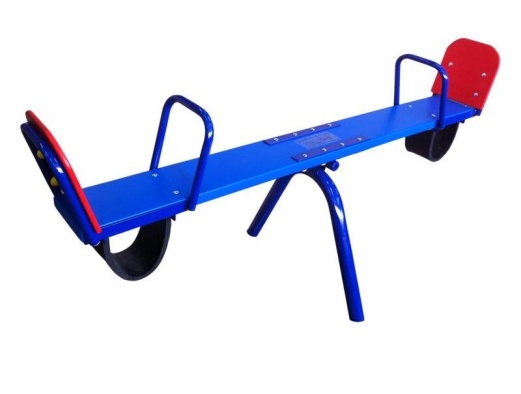 3 9005.Ігровий комплекс «Єнотик Люкс» (для дітей 1-10 років)http://brustyle.com.ua/detckoe-igrovoe-oborudovanie-miros./detckie-i-igrovie-komplekci?product_id=1235 53 138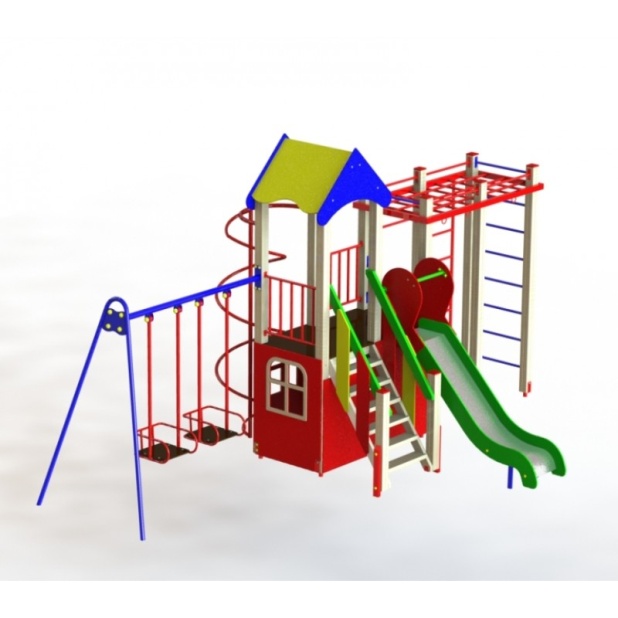 53 1386.Лавка – 2 шт.http://brustyle.com.ua/detckoe-igrovoe-oborudovanie-miros./ckameiki-i-ograzhdeniya/lavochka-co-cpinkoy.html 3 663 х 2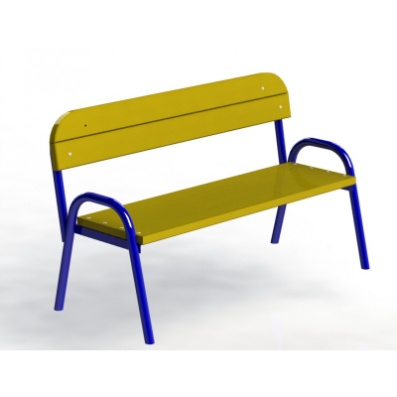 7 3267.Урна http://brustyle.com.ua/detckoe-igrovoe-oborudovanie-miros./ckameiki-i-ograzhdeniya/urna-c-krishei.html 1 663 х 2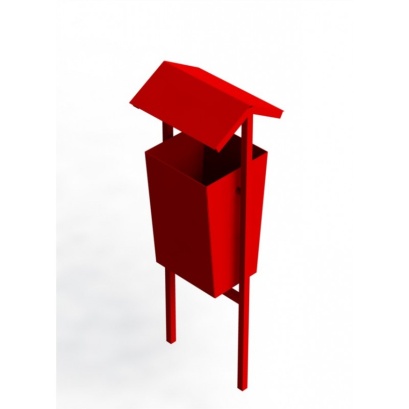 3 3268.Дошка для оголошеньhttp://brustyle.com.ua/detckoe-igrovoe-oborudovanie-miros./ckameiki-i-ograzhdeniya?product_id=1247 1 650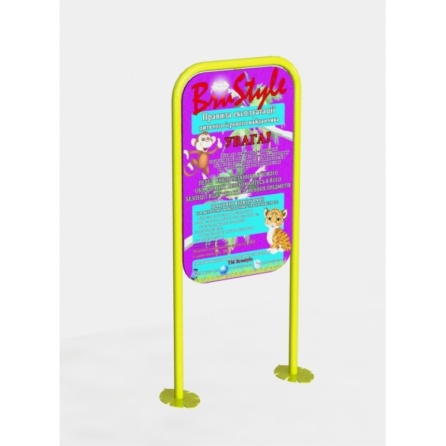 1 6509.Дитячий гімнастичний комплекс (для дітей 1-6 років)http://brustyle.com.ua/detckoe-igrovoe-oborudovanie-miros./gimnacticheckie-ielementi-dlya-detei?product_id=1113 21 000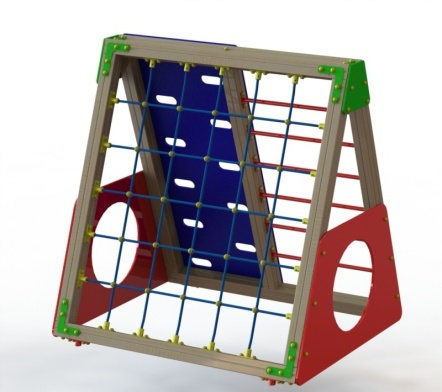 21 000143 5361.Комплекс турніківhttps://diso.interatletika.com/stantsiya-multifitness-gym-interatletika-mf-5-4/ 63 500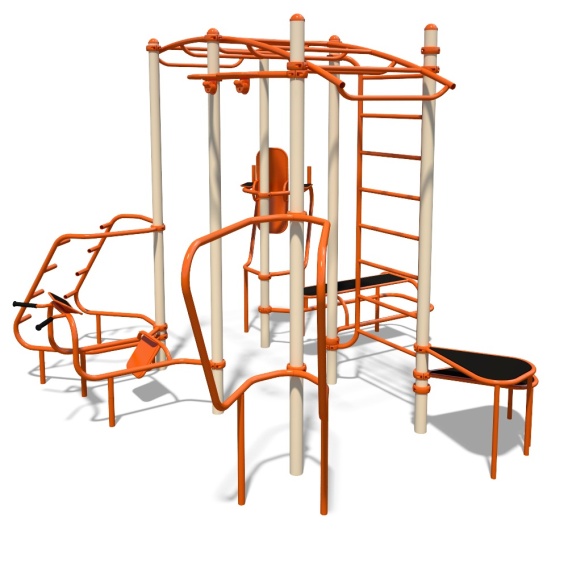 63 50063 500